PLAN WYNIKOWY	All Clear klasa 8		             							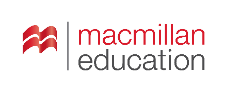 Patrick Howarth, Patricia Reilly, Daniel MorrisPlan wynikowy jest propozycją określenia wymagań programowych w oparciu o podręcznik All Clear klasa 8. Celem wymagań programowych jest określenie celów nauczania i podstaw obiektywnej ewaluacji. Przygotowany dokument może być wykorzystany w całości lub częściowo, może też stanowić punkt wyjścia do stworzenia własnego planu ─ odpowiedniego dla konkretnej grupy uczniów.Niniejszym plan zakłada dwupoziomowy model budowania wymagań, w którym określono wymagania podstawowe i wymagania ponadpodstawowe.Wymagania podstawowe określają umiejętności, które opanować powinni wszyscy uczniowie, aby spełnić wymogi określone w podstawie programowej.Realizacja wymagań ponadpodstawowych opiera się na zrealizowaniu wymagań określonych, jako podstawowe i stanowi ich dopełnienie o trudniejsze aspekty języka. Adresatami wymagań ponadpodstawowych są uczniowie zainteresowani rozwijaniem swojej kompetencji językowej o treści dodatkowe, będące dopełnieniem i rozwinięciem umiejętności realizowanych w ramach wymagań podstawowych.1 LIFEESTYLE CHANGES1 LIFEESTYLE CHANGES1 LIFEESTYLE CHANGES1 LIFEESTYLE CHANGES1 LIFEESTYLE CHANGESŚRODKI JĘZYKOWEWYMAGANIA PODSTAWOWEWYMAGANIA PONADPODSTAWOWEWYMAGANIA PONADPODSTAWOWEŚRODKI JĘZYKOWESŁOWNICTWOUczeń posiada zadowalający zasób podstawowego słownictwa w zakresie poniższych tematów i na ogół poprawnie się nim posługuje:  CZŁOWIEK: zwroty związane z ważnymi wydarzeniami w życiuŻYCIE PRYWATNE: zwroty określające formy spędzania czasu wolnegoczasowniki z przyimkiemzwroty służące do rozmowy o zdjęciach oraz opisywania zdjęćUczeń posiada szeroki zasób podstawowego / bardziej zaawansowanego słownictwa w zakresie poniższych tematów i poprawnie się nim posługuje:  CZŁOWIEK: zwroty związane z ważnymi wydarzeniami w życiuŻYCIE PRYWATNE: zwroty określające formy spędzania czasu wolnego czasowniki z przyimkiemzwroty służące do rozmowy o zdjęciach oraz opisywania zdjęćUczeń posiada szeroki zasób podstawowego / bardziej zaawansowanego słownictwa w zakresie poniższych tematów i poprawnie się nim posługuje:  CZŁOWIEK: zwroty związane z ważnymi wydarzeniami w życiuŻYCIE PRYWATNE: zwroty określające formy spędzania czasu wolnego czasowniki z przyimkiemzwroty służące do rozmowy o zdjęciach oraz opisywania zdjęćŚRODKI JĘZYKOWEGRAMATYKAUczeń:zna zasady tworzenia czasów present simple i past simple oraz konstrukcji used to, i potrafi je stosować w praktycezna zasady stosowania konstrukcji pytających – pytania o podmiot oraz dopełnienie; rozróżnia te konstrukcje i potrafi je stosować w praktyceUczeńdobrze zna zasady tworzenia czasów present simple i past simple oraz konstrukcji used to, i potrafi je z łatwością stosować w praktycedobrze zna zasady stosowania konstrukcji pytających – pytania o podmiot oraz dopełnienie; rozróżnia te konstrukcje i z łatwością potrafi je stosować w praktyce Uczeńdobrze zna zasady tworzenia czasów present simple i past simple oraz konstrukcji used to, i potrafi je z łatwością stosować w praktycedobrze zna zasady stosowania konstrukcji pytających – pytania o podmiot oraz dopełnienie; rozróżnia te konstrukcje i z łatwością potrafi je stosować w praktyce UMIEJĘTNOŚCISŁUCHANIEUczeń rozumie kluczowe informacje zawarte w wysłuchanym tekście (znajduje w wypowiedzi określone informacje i określa intencje autora wypowiedzi) oraz:wskazuje zdania prawdziwe i fałszyweodpowiada na pytania dotyczące wypowiedziUczeń rozumie większość informacji zawartych w wysłuchanej wypowiedzi (z łatwością znajduje w wypowiedzi określone informacje i określa intencje autora wypowiedzi) oraz: wskazuje zdania prawdziwe i fałszyweodpowiada na pytania dotyczące wypowiedziUczeń rozumie większość informacji zawartych w wysłuchanej wypowiedzi (z łatwością znajduje w wypowiedzi określone informacje i określa intencje autora wypowiedzi) oraz: wskazuje zdania prawdziwe i fałszyweodpowiada na pytania dotyczące wypowiedziUMIEJĘTNOŚCICZYTANIEUczeń rozumie kluczowe informacje zawarte w przeczytanym tekście (określa główną myśl tekstu, określa intencje nadawcy tekstu, określa kontekst wypowiedzi, znajduje w tekście określone informacje, rozróżnia formalny i nieformalny styl tekstu) oraz:uzupełnia zdania brakującymi słowamiwybiera właściwą odpowiedź odpowiada na pytania dotyczące tekstuUczeń rozumie większość informacji zawartych w przeczytanym tekście (z łatwością określa główną myśl tekstu, określa intencje nadawcy tekstu, określa kontekst wypowiedzi, znajduje w tekście określone informacje, rozróżnia formalny i nieformalny styl tekstu) oraz:uzupełnia zdania brakującymi słowamiwybiera właściwą odpowiedź odpowiada na pytania dotyczące tekstu Uczeń rozumie większość informacji zawartych w przeczytanym tekście (z łatwością określa główną myśl tekstu, określa intencje nadawcy tekstu, określa kontekst wypowiedzi, znajduje w tekście określone informacje, rozróżnia formalny i nieformalny styl tekstu) oraz:uzupełnia zdania brakującymi słowamiwybiera właściwą odpowiedź odpowiada na pytania dotyczące tekstu UMIEJĘTNOŚCIMÓWIENIEUczeń tworzy na ogół poprawne pod względem językowym wypowiedzi, posługując się podstawowym zasobem środków językowych:zadaje i odpowiada na pytania dotyczące ważnych wydarzeń w życiu – opowiada o czynnościach, doświadczeniach i wydarzeniach z przeszłościodgrywa krótki dialog (rozmowa na temat zdjęć, opisywanie zdjęć) na podstawie podanych informacji, wykorzystując niektóre podane zwroty (opisywanie zdjęć)przekazuje w języku angielskim informacje zawarte w materiałach wizualnych lub audiowizualnychprzekazuje w języku angielskim informacje sformułowane w języku angielskimUczeń tworzy poprawne pod względem językowym wypowiedzi, posługując się podstawowym / bardziej zaawansowanym zasobem środków językowych: zadaje i wyczerpująco odpowiada na pytania dotyczące ważnych wydarzeń w życiu – opowiada o czynnościach, doświadczeniach i wydarzeniach z przeszłościswobodnie odgrywa krótki dialog (rozmowa na temat zdjęć, opisywanie zdjęć) na podstawie podanych informacji, wykorzystując różnorodne zwroty (opisywanie zdjęć)z łatwością przekazuje w języku angielskim informacje zawarte w materiałach wizualnych lub audiowizualnychswobodnie przekazuje w języku angielskim informacje sformułowane w języku angielskimUczeń tworzy poprawne pod względem językowym wypowiedzi, posługując się podstawowym / bardziej zaawansowanym zasobem środków językowych: zadaje i wyczerpująco odpowiada na pytania dotyczące ważnych wydarzeń w życiu – opowiada o czynnościach, doświadczeniach i wydarzeniach z przeszłościswobodnie odgrywa krótki dialog (rozmowa na temat zdjęć, opisywanie zdjęć) na podstawie podanych informacji, wykorzystując różnorodne zwroty (opisywanie zdjęć)z łatwością przekazuje w języku angielskim informacje zawarte w materiałach wizualnych lub audiowizualnychswobodnie przekazuje w języku angielskim informacje sformułowane w języku angielskimUMIEJĘTNOŚCIPISANIEUczeń konstruuje na ogół poprawne pod względem językowym wypowiedzi pisemne, posługując się podstawowym zasobem środków językowych:redaguje wiadomość w mediach społecznościowych, uwzględniając podane informacje, czasami wykorzystując podane zwroty nieformalne  redaguje kilka zdań na temat filmu albo książki, których akcja dzieje się w czasie II Wojny Światowejprzekazuje w języku angielskim podane w zadaniu informacje sformułowane w języku angielskimUczeń konstruuje poprawne pod względem językowym wypowiedzi pisemne, posługując się podstawowym / bardziej zaawansowanym zasobem środków językowych:swobodnie redaguje wiadomość w mediach społecznościowych, uwzględniając i szczegółowo rozwijając podane informacje, często wykorzystując podane zwroty nieformalne  swobodnie redaguje zdania na temat filmu albo książki, których akcja dzieje się w czasie II Wojny Światowejz łatwością przekazuje w języku angielskim podane w zadaniu informacje sformułowane w języku angielskimUczeń konstruuje poprawne pod względem językowym wypowiedzi pisemne, posługując się podstawowym / bardziej zaawansowanym zasobem środków językowych:swobodnie redaguje wiadomość w mediach społecznościowych, uwzględniając i szczegółowo rozwijając podane informacje, często wykorzystując podane zwroty nieformalne  swobodnie redaguje zdania na temat filmu albo książki, których akcja dzieje się w czasie II Wojny Światowejz łatwością przekazuje w języku angielskim podane w zadaniu informacje sformułowane w języku angielskimŚWIADOMOŚĆ KULTUROWAposiada podstawową wiedzę o krajach, społeczeństwach i kulturach, które posługują się językiem obcym oraz o kraju ojczystym (różnice i podobieństwa między kulturami)posiada podstawową świadomość związku między kulturą własną a obcą (ewakuacja ludności cywilnej podczas II Wojny Światowej)posiada szeroką wiedzę o krajach, społeczeństwach i kulturach, które posługują się językiem obcym oraz o kraju ojczystym (różnice i podobieństwa między kulturami)posiada rozwiniętą świadomość związku między kulturą własną a obcą (ewakuacja ludności cywilnej podczas II Wojny Światowej)posiada szeroką wiedzę o krajach, społeczeństwach i kulturach, które posługują się językiem obcym oraz o kraju ojczystym (różnice i podobieństwa między kulturami)posiada rozwiniętą świadomość związku między kulturą własną a obcą (ewakuacja ludności cywilnej podczas II Wojny Światowej)ROZWIJANIE SAMODZIELNOŚCIwspółdziała w grupie posiada ograniczoną świadomość językowąstosuje strategie komunikacyjne: domyślanie się znaczenia wyrazów z kontekstuz łatwością potrafi współdziałać w grupieposiada rozwiniętą świadomość językowąswobodnie stosuje strategie komunikacyjne: domyślanie się znaczenia wyrazów z kontekstuz łatwością potrafi współdziałać w grupieposiada rozwiniętą świadomość językowąswobodnie stosuje strategie komunikacyjne: domyślanie się znaczenia wyrazów z kontekstu2 BOOKS2 BOOKS2 BOOKS2 BOOKS2 BOOKSŚRODKI JĘZYKOWESŁOWNICTWOUczeń posiada zadowalający zasób podstawowego słownictwa w zakresie poniższych tematów i na ogół poprawnie się nim posługuje:  KULTURA: nazwy gatunków literackich; zwroty służące do rozmowy na temat literatury CZŁOWIEK: zainteresowaniaŻYCIE PRYWATNE: czynności życia codziennegozwroty służące do pytania o opinię i wyrażania opiniiUczeń posiada zadowalający zasób podstawowego słownictwa w zakresie poniższych tematów i na ogół poprawnie się nim posługuje:  KULTURA: nazwy gatunków literackich; zwroty służące do rozmowy na temat literatury CZŁOWIEK: zainteresowaniaŻYCIE PRYWATNE: czynności życia codziennegozwroty służące do pytania o opinię i wyrażania opiniiUczeń posiada szeroki zasób podstawowego / bardziej zaawansowanego słownictwa w zakresie poniższych tematów i poprawnie się nim posługuje:  KULTURA: nazwy gatunków literackich; zwroty służące do rozmowy na temat literatury CZŁOWIEK: zainteresowaniaŻYCIE PRYWATNE: czynności życia codziennegozwroty służące do pytania o opinię i wyrażania opiniiŚRODKI JĘZYKOWEGRAMATYKAUczeń:zna zasady tworzenia czasów past simple i past continous; rozróżnia je, i potrafi je stosować w praktycezna zasady tworzenia czasu past perfect, i potrafi go stosować w praktycezna określenia czasu stosowane w czasie past perfect i potrafi je stosować w praktyceUczeń:zna zasady tworzenia czasów past simple i past continous; rozróżnia je, i potrafi je stosować w praktycezna zasady tworzenia czasu past perfect, i potrafi go stosować w praktycezna określenia czasu stosowane w czasie past perfect i potrafi je stosować w praktyceUczeń:dobrze zna zasady tworzenia czasów past simple i past continous; rozróżnia je, i z łatwością potrafi je stosować w praktycedobrze zna zasady tworzenia czasu past perfect, i z łatwością potrafi go stosować w praktyce dobrze zna określenia czasu stosowane w czasie past perfect i z łatwością potrafi je stosować w praktyceUMIEJĘTNOŚCISŁUCHANIEUczeń rozumie kluczowe informacje zawarte w wysłuchanym tekście (określa główną myśl wypowiedzi, znajduje w wypowiedzi określone informacje, określa intencje autora wypowiedzi) oraz: dopasowuje osoby do książekwskazuje zdania prawdziwe i fałszyweUczeń rozumie kluczowe informacje zawarte w wysłuchanym tekście (określa główną myśl wypowiedzi, znajduje w wypowiedzi określone informacje, określa intencje autora wypowiedzi) oraz: dopasowuje osoby do książekwskazuje zdania prawdziwe i fałszyweUczeń rozumie większość informacji zawartych w wysłuchanej wypowiedzi (z łatwością określa główną myśl wypowiedzi, znajduje w wypowiedzi określone informacje, określa intencje autora wypowiedzi) oraz:dopasowuje osoby do książekwskazuje zdania prawdziwe i fałszywe UMIEJĘTNOŚCICZYTANIEUczeń rozumie kluczowe informacje zawarte w przeczytanym tekście (znajduje w tekście określone informacje) oraz:wskazuje zdania prawdziwe i fałszyweodpowiada na pytania dotyczące tekstuUczeń rozumie kluczowe informacje zawarte w przeczytanym tekście (znajduje w tekście określone informacje) oraz:wskazuje zdania prawdziwe i fałszyweodpowiada na pytania dotyczące tekstuUczeń rozumie większość informacji zawartych w przeczytanym tekście (z łatwością znajduje w tekście określone informacje) oraz:wskazuje zdania prawdziwe i fałszyweodpowiada na pytania dotyczące tekstuUMIEJĘTNOŚCIMÓWIENIEUczeń tworzy na ogół poprawne pod względem językowym wypowiedzi, posługując się podstawowym zasobem środków językowych:zadaje i odpowiada na pytania dotyczące przeczytanej książkizadaje i odpowiada na pytania dotyczące czynności wykonywanych w przeszłościodgrywa krótki dialog (rozmowa na temat literatury) na podstawie podanych informacji, wykorzystując niektóre podane zwroty (opisywanie upodobań, pytanie o opinię oraz jej wyrażanie)wypowiada kilka zdań na temat preferencji czytelniczych nastolatków oraz literatury współczesnejprzekazuje w języku angielskim informacje zawarte w materiałach wizualnych lub audiowizualnychprzekazuje w języku angielskim informacje sformułowane w języku angielskimUczeń tworzy na ogół poprawne pod względem językowym wypowiedzi, posługując się podstawowym zasobem środków językowych:zadaje i odpowiada na pytania dotyczące przeczytanej książkizadaje i odpowiada na pytania dotyczące czynności wykonywanych w przeszłościodgrywa krótki dialog (rozmowa na temat literatury) na podstawie podanych informacji, wykorzystując niektóre podane zwroty (opisywanie upodobań, pytanie o opinię oraz jej wyrażanie)wypowiada kilka zdań na temat preferencji czytelniczych nastolatków oraz literatury współczesnejprzekazuje w języku angielskim informacje zawarte w materiałach wizualnych lub audiowizualnychprzekazuje w języku angielskim informacje sformułowane w języku angielskimUczeń tworzy poprawne pod względem językowym wypowiedzi, posługując się podstawowym / bardziej zaawansowanym zasobem środków językowych: zadaje i wyczerpująco odpowiada na pytania dotyczące przeczytanej książkizadaje i wyczerpująco odpowiada na pytania dotyczące czynności wykonywanych w przeszłościswobodnie odgrywa krotki dialog (rozmowa na temat literatury) na podstawie podanych informacji, wykorzystując różnorodne zwroty (opisywanie upodobań, pytanie o opinię oraz jej wyrażanie)swobodnie wypowiada się na temat preferencji czytelniczych nastolatków oraz literatury współczesnejz łatwością przekazuje w języku angielskim informacje zawarte w materiałach wizualnych lub audiowizualnychswobodnie przekazuje w języku angielskim informacje sformułowane w języku angielskimUMIEJĘTNOŚCIPISANIEUczeń konstruuje na ogół poprawne pod względem językowym wypowiedzi pisemne, posługując się podstawowym zasobem środków językowych: opowiada o czynnościach, doświadczeniach i wydarzeniach z przeszłościpisze recenzję książki, uwzględniając podane kwestie, a także wykorzystując niektóre podane zwroty (opisywanie książki)redaguje kilka zdań na temat polskiej pisarkiprzekazuje w języku angielskim podane w zadaniu informacje sformułowane w języku angielskimUczeń konstruuje na ogół poprawne pod względem językowym wypowiedzi pisemne, posługując się podstawowym zasobem środków językowych: opowiada o czynnościach, doświadczeniach i wydarzeniach z przeszłościpisze recenzję książki, uwzględniając podane kwestie, a także wykorzystując niektóre podane zwroty (opisywanie książki)redaguje kilka zdań na temat polskiej pisarkiprzekazuje w języku angielskim podane w zadaniu informacje sformułowane w języku angielskimUczeń konstruuje poprawne pod względem językowym wypowiedzi pisemne, posługując się podstawowym / bardziej zaawansowanym zasobem środków językowych:swobodnie opowiada o czynnościach, doświadczeniach i wydarzeniach z przeszłościpisze recenzję książki, uwzględniając i szczegółowo rozwijając podane kwestie, a także wykorzystując różnorodne zwroty (opisywanie książki)swobodnie redaguje zdania na temat polskiej pisarkiz łatwością przekazuje w języku angielskim podane w zadaniu informacje sformułowane w języku angielskimUMIEJĘTNOŚCIŚWIADOMOŚĆ KULTUROWAUczeń: posiada podstawową wiedzę o krajach, społeczeństwach i kulturach, które posługują się językiem obcym oraz o kraju ojczystym (anglojęzyczne pisarki)posiada podstawową świadomość związku między kulturą własną a obcą (polskie pisarki)Uczeń: posiada podstawową wiedzę o krajach, społeczeństwach i kulturach, które posługują się językiem obcym oraz o kraju ojczystym (anglojęzyczne pisarki)posiada podstawową świadomość związku między kulturą własną a obcą (polskie pisarki)Uczeń:posiada szeroką wiedzę o krajach, społeczeństwach i kulturach, które posługują się językiem obcym oraz o kraju ojczystym (anglojęzyczne pisarki)posiada rozwiniętą świadomość związku między kulturą własną a obcą (polskie pisarki)UMIEJĘTNOŚCIROZWIJANIE SAMODZIELNOŚCIUczeń:współdziała w grupie niekiedy stosuje strategie komunikacyjne (domyślanie się znaczenia wyrazów z kontekstu)posiada ograniczoną świadomość językowądokonuje samoocenyUczeń:współdziała w grupie niekiedy stosuje strategie komunikacyjne (domyślanie się znaczenia wyrazów z kontekstu)posiada ograniczoną świadomość językowądokonuje samoocenyUczeń:z łatwością współdziała w grupieczęsto stosuje strategie komunikacyjne (domyślanie się znaczenia wyrazów z kontekstu)posiada rozwiniętą świadomość językowączęsto dokonuje samooceny i wykorzystuje techniki samodzielnej pracy nad językiem3 SAVE THE PLANET3 SAVE THE PLANET3 SAVE THE PLANET3 SAVE THE PLANET3 SAVE THE PLANETSRODKI JĘZYKOWESŁOWNICTWOUczeń posiada zadowalający zasób podstawowego słownictwa w zakresie poniższych tematów i na ogół poprawnie się nim posługuje:ŚWIAT PRZYRODY: zwroty związane z zagrożeniami i ochroną środowiska naturalnegoŻYCIE PRYWATNE: zwroty określające czynności życia codziennego i styl życiaUczeń posiada zadowalający zasób podstawowego słownictwa w zakresie poniższych tematów i na ogół poprawnie się nim posługuje:ŚWIAT PRZYRODY: zwroty związane z zagrożeniami i ochroną środowiska naturalnegoŻYCIE PRYWATNE: zwroty określające czynności życia codziennego i styl życiaUczeń posiada szeroki zasób podstawowego / bardziej zaawansowanego słownictwa w zakresie poniższych tematów i poprawnie się nim posługuje:  ŚWIAT PRZYRODY: zwroty związane z zagrożeniami i ochroną środowiska naturalnegoŻYCIE PRYWATNE: zwroty określające czynności życia codziennego i styl życiaSRODKI JĘZYKOWEGRAMATYKAUczeń:zna zasady tworzenia czasu present perfect i potrafi go stosować w praktycezna określenia czasu stosowane w czasie present perfect oraz potrafi je stosować w praktyceUczeń:zna zasady tworzenia czasu present perfect i potrafi go stosować w praktycezna określenia czasu stosowane w czasie present perfect oraz potrafi je stosować w praktyceUczeń:dobrze zna zasady tworzenia czasu present perfect i potrafi go swobodnie stosować w praktycedobrze zna określenia czasu stosowane w czasie present perfect oraz potrafi je z łatwością stosować w praktyceUMIEJĘTNOŚCISŁUCHANIEUczeń rozumie kluczowe informacje zawarte w wysłuchanym tekście (określa główną myśl wypowiedzi, znajduje w wypowiedzi określone informacje, określa intencje autora wypowiedzi) oraz: odpowiada na pytania dotyczące tekstuuzupełnia tekst brakującymi informacjamiUczeń rozumie kluczowe informacje zawarte w wysłuchanym tekście (określa główną myśl wypowiedzi, znajduje w wypowiedzi określone informacje, określa intencje autora wypowiedzi) oraz: odpowiada na pytania dotyczące tekstuuzupełnia tekst brakującymi informacjamiUczeń rozumie większość informacji zawartych w wysłuchanej wypowiedzi (z łatwością określa główną myśl wypowiedzi, znajduje w wypowiedzi określone informacje, określa intencje autora wypowiedzi) oraz:odpowiada n a pytania dotyczące tekstuuzupełnia tekst brakującymi informacjami UMIEJĘTNOŚCICZYTANIEUczeń rozumie kluczowe informacje zawarte w przeczytanym tekście (znajduje w tekście określone informacje, określa główną myśl tekstu, układa informacje w określonym porządku, rozpoznaje związki między poszczególnymi częściami tekstu) oraz:odpowiada na pytania dotyczące tekstuUczeń rozumie kluczowe informacje zawarte w przeczytanym tekście (znajduje w tekście określone informacje, określa główną myśl tekstu, układa informacje w określonym porządku, rozpoznaje związki między poszczególnymi częściami tekstu) oraz:odpowiada na pytania dotyczące tekstuUczeń rozumie większość informacji zawartych w przeczytanym tekście (z łatwością znajduje w tekście określone informacje, określa główną myśl tekstu, układa informacje w określonym porządku, rozpoznaje związki między poszczególnymi częściami tekstu) oraz:odpowiada na pytania dotyczące tekstuUMIEJĘTNOŚCIMÓWIENIEUczeń tworzy na ogół poprawne pod względem językowym wypowiedzi, posługując się podstawowym zasobem środków językowych:zadaje i odpowiada na pytania dotyczące ochrony zasobów naturalnych oraz opisuje przedmioty i zjawiskazadaje i odpowiada na pytania dotyczące czynności wykonywanych w przeszłościodgrywa krótki dialog (wymienianie i ustalanie ważności argumentów, proponowanie) na podstawie podanych informacji, wykorzystując niektóre podane zwroty (wyrażanie wagi argumentów)przekazuje w języku angielskim informacje zawarte w materiałach wizualnych lub audiowizualnychprzekazuje w języku angielskim informacje sformułowane w języku angielskimUczeń tworzy na ogół poprawne pod względem językowym wypowiedzi, posługując się podstawowym zasobem środków językowych:zadaje i odpowiada na pytania dotyczące ochrony zasobów naturalnych oraz opisuje przedmioty i zjawiskazadaje i odpowiada na pytania dotyczące czynności wykonywanych w przeszłościodgrywa krótki dialog (wymienianie i ustalanie ważności argumentów, proponowanie) na podstawie podanych informacji, wykorzystując niektóre podane zwroty (wyrażanie wagi argumentów)przekazuje w języku angielskim informacje zawarte w materiałach wizualnych lub audiowizualnychprzekazuje w języku angielskim informacje sformułowane w języku angielskimUczeń tworzy poprawne pod względem językowym wypowiedzi, posługując się podstawowym / bardziej zaawansowanym zasobem środków językowych: zadaje i wyczerpująco odpowiada na pytania dotyczące ochrony zasobów naturalnych oraz opisuje przedmioty i zjawiskazadaje i swobodnie odpowiada na pytania dotyczące czynności wykonywanych w przeszłościswobodnie odgrywa krótki dialog (wymienianie i ustalanie ważności argumentów, proponowanie) na podstawie podanych informacji, wykorzystując różnorodne zwroty (wyrażanie wagi argumentów)z łatwością przekazuje w języku angielskim informacje zawarte w materiałach wizualnych lub audiowizualnychswobodnie przekazuje w języku angielskim informacje sformułowane w języku angielskimUMIEJĘTNOŚCIPISANIEUczeń konstruuje na ogół poprawne pod względem językowym wypowiedzi pisemne, posługując się podstawowym zasobem środków językowych: pisze rozprawkę wyrażającą opinię, uwzględniając podane kwestie, czasami wykorzystując podane określenia czasu (what’s more, furthermore, consequently, as a result)opisuje miejsca i zjawiska; przedstawia fakty z przeszłości i teraźniejszościprzekazuje w języku angielskim podane w zadaniu informacje sformułowane w języku angielskimUczeń konstruuje na ogół poprawne pod względem językowym wypowiedzi pisemne, posługując się podstawowym zasobem środków językowych: pisze rozprawkę wyrażającą opinię, uwzględniając podane kwestie, czasami wykorzystując podane określenia czasu (what’s more, furthermore, consequently, as a result)opisuje miejsca i zjawiska; przedstawia fakty z przeszłości i teraźniejszościprzekazuje w języku angielskim podane w zadaniu informacje sformułowane w języku angielskimUczeń konstruuje poprawne pod względem językowym wypowiedzi pisemne, posługując się podstawowym / bardziej zaawansowanym zasobem środków językowych:pisze rozprawkę wyrażającą opinię, uwzględniając i szczegółowo rozwijając podane kwestie, często wykorzystując określenia czasu (what’s more, furthermore, consequently, as a result)swobodnie opisuje miejsca i zjawiska; przedstawia fakty z przeszłości i teraźniejszościz łatwością przekazuje w języku angielskim podane w zadaniu informacje sformułowane w języku angielskimUMIEJĘTNOŚCIŚWIADOMOŚĆ KULTUROWAUczeń:posiada podstawową świadomość związku między kulturą własną a obcą posiada podstawową wiedzę o krajach, społeczeństwach i kulturach, które posługują się językiem obcym oraz o kraju ojczystym (organizacje chroniące środowisko naturalne)Uczeń:posiada podstawową świadomość związku między kulturą własną a obcą posiada podstawową wiedzę o krajach, społeczeństwach i kulturach, które posługują się językiem obcym oraz o kraju ojczystym (organizacje chroniące środowisko naturalne)Uczeń:posiada rozwiniętą świadomość związku między kulturą własną a obcą posiada szeroką wiedzę o krajach, społeczeństwach i kulturach, które posługują się językiem obcym oraz o kraju ojczystym (organizacje chroniące środowisko naturalne)UMIEJĘTNOŚCIROZWIJANIE SAMODZIELNOŚCIUczeń:współdziała w grupie (również w pozalekcyjnych pracach projektowych)niekiedy stosuje strategie komunikacyjne (domyślanie się znaczenia wyrazów z kontekstu, identyfikowanie słów kluczy)rozumie teksty zawierającego nieznane słowa i zwrotyposiada ograniczoną świadomość językowąniekiedy dokonuje samoocenyniekiedy korzysta ze źródeł informacji w języku obcym, również za pomocą technologii informacyjno-komunikacyjnychUczeń:współdziała w grupie (również w pozalekcyjnych pracach projektowych)niekiedy stosuje strategie komunikacyjne (domyślanie się znaczenia wyrazów z kontekstu, identyfikowanie słów kluczy)rozumie teksty zawierającego nieznane słowa i zwrotyposiada ograniczoną świadomość językowąniekiedy dokonuje samoocenyniekiedy korzysta ze źródeł informacji w języku obcym, również za pomocą technologii informacyjno-komunikacyjnychUczeń:z łatwością współdziała w grupie (również w pozalekcyjnych pracach projektowych)często stosuje strategie komunikacyjne (domyślanie się znaczenia wyrazów z kontekstu, identyfikowanie słów kluczy)z łatwością rozumie teksty zawierającego nieznane słowa i zwrotyposiada rozwiniętą świadomość językowączęsto dokonuje samooceny i wykorzystuje techniki samodzielnej pracy nad językiemz łatwością korzysta ze źródeł informacji w języku obcym, również za pomocą technologii informacyjno-komunikacyjnych4 FASHION WORLD4 FASHION WORLD4 FASHION WORLD4 FASHION WORLD4 FASHION WORLDŚRODKI JĘZYKOWESŁOWNICTWOUczeń posiada zadowalający zasób podstawowego słownictwa w zakresie poniższych tematów i na ogół poprawnie się nim posługuje: CZŁOWIEK: przymiotniki określające wygląd zewnętrznyŻYCIE PRYWATNE: wyrażenia opisujące styl życia i zwroty określające formy spędzania czasu wolnegoczasowniki z przyimkiem związane z ubraniamiZAKUPY I USŁUGI: wyrażenia określające towary i ich cechyUczeń posiada zadowalający zasób podstawowego słownictwa w zakresie poniższych tematów i na ogół poprawnie się nim posługuje: CZŁOWIEK: przymiotniki określające wygląd zewnętrznyŻYCIE PRYWATNE: wyrażenia opisujące styl życia i zwroty określające formy spędzania czasu wolnegoczasowniki z przyimkiem związane z ubraniamiZAKUPY I USŁUGI: wyrażenia określające towary i ich cechyUczeń posiada szeroki zasób podstawowego / bardziej zaawansowanego słownictwa w zakresie poniższych tematów i poprawnie się nim posługuje: CZŁOWIEK: przymiotniki określające wygląd zewnętrznyŻYCIE PRYWATNE: wyrażenia opisujące styl życia i zwroty określające formy spędzania czasu wolnegoczasowniki z przyimkiem związane z ubraniamiZAKUPY I USŁUGI: wyrażenia określające towary i ich cechyŚRODKI JĘZYKOWEGRAMATYKAUczeń:zna zasady tworzenia zdań podrzędnie złożonych, rozróżnia je, i potrafi je stosować w praktycezna zasady stosowania rzeczowników złożonych z przedrostkiem some, any, no i potrafi je stosować w praktycezna zasady tworzenia konstrukcji wyrażających przyszłość, rozróżnia je, i potrafi je stosować w praktyceUczeń:zna zasady tworzenia zdań podrzędnie złożonych, rozróżnia je, i potrafi je stosować w praktycezna zasady stosowania rzeczowników złożonych z przedrostkiem some, any, no i potrafi je stosować w praktycezna zasady tworzenia konstrukcji wyrażających przyszłość, rozróżnia je, i potrafi je stosować w praktyceUczeńdobrze zna zasady tworzenia zdań podrzędnie złożonych, rozróżnia je, i potrafi je stosować w praktycedobrze zna zasady stosowania rzeczowników złożonych z przedrostkiem some, any, no i z łatwością potrafi je stosować w praktycedobrze zna zasady tworzenia konstrukcji wyrażających przyszłość, rozróżnia je, i z łatwością potrafi je stosować w praktyceUMIEJĘTNOŚCISŁUCHANIEUczeń rozumie kluczowe informacje zawarte w wysłuchanym tekście (określa główną myśl wypowiedzi, określa kontekst wypowiedzi, oraz znajduje w wypowiedzi określone informacje i określa intencje autora wypowiedzi) oraz: odpowiada na pytania dotyczące tekstuwskazuje zdania prawdziwe i fałszyweUczeń rozumie kluczowe informacje zawarte w wysłuchanym tekście (określa główną myśl wypowiedzi, określa kontekst wypowiedzi, oraz znajduje w wypowiedzi określone informacje i określa intencje autora wypowiedzi) oraz: odpowiada na pytania dotyczące tekstuwskazuje zdania prawdziwe i fałszyweUczeń rozumie większość informacji zawartych w wysłuchanej wypowiedzi (z łatwością określa główną myśl wypowiedzi, określa kontekst wypowiedzi oraz znajduje w wypowiedzi określone informacje i określa intencje autora wypowiedzi) oraz:odpowiada na pytania dotyczące tekstuwskazuje zdania prawdziwe i fałszyweUMIEJĘTNOŚCICZYTANIEUczeń rozumie kluczowe informacje zawarte w przeczytanym tekście (określa główną myśl tekstu, znajduje w tekście określone informacje, określa kontekst wypowiedzi) oraz:poprawia zdania zgodnie z treścią tekstuodpowiada na pytania dotyczące tekstuUczeń rozumie kluczowe informacje zawarte w przeczytanym tekście (określa główną myśl tekstu, znajduje w tekście określone informacje, określa kontekst wypowiedzi) oraz:poprawia zdania zgodnie z treścią tekstuodpowiada na pytania dotyczące tekstuUczeń rozumie większość informacji zawartych w przeczytanym tekście (z łatwością określa główną myśl tekstu, znajduje w tekście określone informacje, określa kontekst wypowiedzi) oraz:poprawia zdania zgodnie z treścią tekstuodpowiada na pytania dotyczące tekstuUMIEJĘTNOŚCIMÓWIENIEUczeń tworzy na ogół poprawne pod względem językowym wypowiedzi, posługując się podstawowym zasobem środków językowych:zadaje i odpowiada na pytania dotyczące ulubionego strojuzadaje i odpowiada na pytania dotyczące przyszłościodgrywa krótki dialog ( Komplementowanie i reagowanie na komplementy ) na podstawie podanych informacji, wykorzystując niektóre podane zwroty (komplementy i reakcje na komplementy)opisuje ludzi; wyraża i uzasadnia swoje opiniewypowiada kilka zdań na temat modyprzekazuje w języku angielskim informacje zawarte w materiałach wizualnych lub audiowizualnychprzekazuje w języku angielskim informacje sformułowane w języku angielskimUczeń tworzy na ogół poprawne pod względem językowym wypowiedzi, posługując się podstawowym zasobem środków językowych:zadaje i odpowiada na pytania dotyczące ulubionego strojuzadaje i odpowiada na pytania dotyczące przyszłościodgrywa krótki dialog ( Komplementowanie i reagowanie na komplementy ) na podstawie podanych informacji, wykorzystując niektóre podane zwroty (komplementy i reakcje na komplementy)opisuje ludzi; wyraża i uzasadnia swoje opiniewypowiada kilka zdań na temat modyprzekazuje w języku angielskim informacje zawarte w materiałach wizualnych lub audiowizualnychprzekazuje w języku angielskim informacje sformułowane w języku angielskimUczeń tworzy poprawne pod względem językowym wypowiedzi, posługując się podstawowym / bardziej zaawansowanym zasobem środków językowych: zadaje i wyczerpująco odpowiada na pytania dotyczące ulubionego strojuzadaje i wyczerpująco odpowiada na pytania dotyczące przyszłościswobodnie odgrywa krótki dialog (Komplementowanie i reagowanie na komplementy) na podstawie podanych informacji, wykorzystując różnorodne zwroty (komplementy i reakcje na komplementy) z łatwością opisuje ludzi; wyraża i uzasadnia swoje opinieswobodnie wypowiada się na temat modyz łatwością przekazuje w języku angielskim informacje zawarte w materiałach wizualnych lub audiowizualnychswobodnie przekazuje w języku angielskim informacje sformułowane w języku angielskimUMIEJĘTNOŚCIPISANIEUczeń konstruuje na ogół poprawne pod względem językowym wypowiedzi pisemne, posługując się podstawowym zasobem środków językowych redaguje kilka zdań na temat obuwiapisze porównanie siebie z inną osobą, uwzględniając podane kwestie, wykorzystując niektóre podane wyrażenia (also, although, while, whereas) – opisuje ludzi, wyraża opinieprzekazuje w języku angielskim podane w zadaniu informacje sformułowane w języku angielskimUczeń konstruuje na ogół poprawne pod względem językowym wypowiedzi pisemne, posługując się podstawowym zasobem środków językowych redaguje kilka zdań na temat obuwiapisze porównanie siebie z inną osobą, uwzględniając podane kwestie, wykorzystując niektóre podane wyrażenia (also, although, while, whereas) – opisuje ludzi, wyraża opinieprzekazuje w języku angielskim podane w zadaniu informacje sformułowane w języku angielskimUczeń konstruuje poprawne pod względem językowym wypowiedzi pisemne, posługując się podstawowym / bardziej zaawansowanym zasobem środków językowych:swobodnie redaguje zdania na temat obuwiapisze porównanie siebie z inną osobą, uwzględniając i szczegółowo rozwijając podane kwestie, wykorzystując różnorodne wyrażenia (also, although, while, whereas) – opisuje ludzi, wyraża opiniez łatwością przekazuje w języku angielskim podane w zadaniu informacje sformułowane w języku angielskimUMIEJĘTNOŚCIŚWIADOMOŚĆ KULTUROWAUczeń: posiada podstawową wiedzę o krajach, społeczeństwach i kulturach, które posługują się językiem obcym oraz o kraju ojczystym (moda i projektanci mody)posiada podstawową świadomość związku między kulturą własną a obcą Uczeń: posiada podstawową wiedzę o krajach, społeczeństwach i kulturach, które posługują się językiem obcym oraz o kraju ojczystym (moda i projektanci mody)posiada podstawową świadomość związku między kulturą własną a obcą Uczeń:posiada szeroką wiedzę o krajach, społeczeństwach i kulturach, które posługują się językiem obcym oraz o kraju ojczystym (moda i projektanci mody)posiada rozwiniętą świadomość związku między kulturą własną a obcą UMIEJĘTNOŚCIROZWIJANIE SAMODZIELNOŚCIUczeń:współdziała w grupiedokonuje samoocenyniekiedy stosuje strategie komunikacyjne (domyślanie się znaczenia wyrazów z kontekstu)rozumie teksty zawierającego nieznane słowa i zwrotyposiada ograniczoną świadomość językowąUczeń:współdziała w grupiedokonuje samoocenyniekiedy stosuje strategie komunikacyjne (domyślanie się znaczenia wyrazów z kontekstu)rozumie teksty zawierającego nieznane słowa i zwrotyposiada ograniczoną świadomość językowąUczeń:z łatwością współdziała w grupiez łatwością dokonuje samooceny i wykorzystuje techniki samodzielnej pracy nad językiemczęsto stosuje strategie komunikacyjne (domyślanie się znaczenia wyrazów z kontekstu)z łatwością rozumie teksty zawierającego nieznane słowa i zwrotyposiada rozwiniętą świadomość językową5 ON THE JOB5 ON THE JOB5 ON THE JOB5 ON THE JOB5 ON THE JOBŚRODKI JĘZYKOWESŁOWNICTWOUczeń posiada zadowalający zasób podstawowego słownictwa w zakresie poniższych tematów i na ogół poprawnie się nim posługuje:  PRACA: zwroty związane z pracą zarobkową (ubieganie się o pracę, warunki pracy, czasowniki związane z pracą)ŻYCIE PRYWATNE: zwroty określające formy spędzania czasu wolnego i styl życiaEDUKACJA: wyrażenia związane z określaniem przedmiotów szkolnych i życiem szkołyCZŁOWIEK: wyrażenia związane z określaniem danych personalnych, zainteresowań oraz cech charakteruUczeń posiada zadowalający zasób podstawowego słownictwa w zakresie poniższych tematów i na ogół poprawnie się nim posługuje:  PRACA: zwroty związane z pracą zarobkową (ubieganie się o pracę, warunki pracy, czasowniki związane z pracą)ŻYCIE PRYWATNE: zwroty określające formy spędzania czasu wolnego i styl życiaEDUKACJA: wyrażenia związane z określaniem przedmiotów szkolnych i życiem szkołyCZŁOWIEK: wyrażenia związane z określaniem danych personalnych, zainteresowań oraz cech charakteruUczeń posiada posługuje się szeroki zasób podstawowego / bardziej zaawansowanego słownictwa w zakresie poniższych tematów i poprawnie się nim posługuje:  PRACA: zwroty związane z pracą zarobkową (ubieganie się o pracę, warunki pracy, czasowniki związane z pracą)ŻYCIE PRYWATNE: zwroty określające formy spędzania czasu wolnego i styl życiaEDUKACJA: wyrażenia związane z określaniem przedmiotów szkolnych i życiem szkołyCZŁOWIEK: wyrażenia związane z określaniem danych personalnych, zainteresowań oraz cech charakteruŚRODKI JĘZYKOWEGRAMATYKAUczeń:zna zasady tworzenia pierwszego i drugiego okresu warunkowego, rozróżnia je, i potrafi je stosować w praktycezna zasady stosowania rzeczowników odczasownikowych oraz form bezokolicznikowych czasownika i potrafi stosować je w praktyceUczeń:zna zasady tworzenia pierwszego i drugiego okresu warunkowego, rozróżnia je, i potrafi je stosować w praktycezna zasady stosowania rzeczowników odczasownikowych oraz form bezokolicznikowych czasownika i potrafi stosować je w praktyceUczeńdobrze zna zasady tworzenia pierwszego i drugiego okresu warunkowego, rozróżnia je, i z łatwością potrafi je stosować w praktycedobrze zna zasady stosowania rzeczowników odczasownikowych oraz form bezokolicznikowych czasownika i potrafi z łatwością stosować je w praktyce UMIEJĘTNOŚCISŁUCHANIEUczeń rozumie kluczowe informacje zawarte w wysłuchanym tekście (określa główną myśl wypowiedzi, znajduje w wypowiedzi określone informacje, określa intencje autora wypowiedzi) oraz: odpowiada na pytania dotyczące tekstuwskazuje zdania prawdziwe i fałszyweUczeń rozumie kluczowe informacje zawarte w wysłuchanym tekście (określa główną myśl wypowiedzi, znajduje w wypowiedzi określone informacje, określa intencje autora wypowiedzi) oraz: odpowiada na pytania dotyczące tekstuwskazuje zdania prawdziwe i fałszyweUczeń rozumie większość informacji zawartych w wysłuchanej wypowiedzi (z łatwością określa główną myśl wypowiedzi, znajduje w wypowiedzi określone informacje, określa intencje autora wypowiedzi) oraz:odpowiada na pytania dotyczące tekstuwskazuje zdania prawdziwe i fałszywe UMIEJĘTNOŚCICZYTANIEUczeń rozumie kluczowe informacje zawarte w przeczytanym tekście (określa główną myśl tekstu, znajduje w tekście określone informacje, rozróżnia formalny i nieformalny styl tekstu) oraz:dopasowuje opisy do fragmentów tekstuwskazuje zdania prawdziwe i fałszyweodpowiada na pytania dotyczące tekstuUczeń rozumie kluczowe informacje zawarte w przeczytanym tekście (określa główną myśl tekstu, znajduje w tekście określone informacje, rozróżnia formalny i nieformalny styl tekstu) oraz:dopasowuje opisy do fragmentów tekstuwskazuje zdania prawdziwe i fałszyweodpowiada na pytania dotyczące tekstuUczeń rozumie większość informacji zawartych w przeczytanym tekście (z łatwością określa główną myśl tekstu, znajduje w tekście określone informacje, rozróżnia formalny i nieformalny styl tekstu) oraz:dopasowuje opisy do fragmentów tekstuwskazuje zdania prawdziwe i fałszyweodpowiada na pytania dotyczące tekstuUMIEJĘTNOŚCIMÓWIENIEUczeń tworzy na ogół poprawne pod względem językowym wypowiedzi, posługując się podstawowym zasobem środków językowych:zadaje i odpowiada na pytania dotyczące podejmowania pracyodgrywa krótki dialog (praca oraz ocena sytuacji) na podstawie podanych informacji, wykorzystując niektóre podane zwroty (dokonywanie oceny sytuacji)wypowiada kilka zdań na temat swojej postawy wobec wydawania i oszczędzania pieniędzyprzekazuje w języku angielskim informacje zawarte w materiałach wizualnych lub audiowizualnychprzekazuje w języku angielskim informacje sformułowane w języku angielskimUczeń tworzy na ogół poprawne pod względem językowym wypowiedzi, posługując się podstawowym zasobem środków językowych:zadaje i odpowiada na pytania dotyczące podejmowania pracyodgrywa krótki dialog (praca oraz ocena sytuacji) na podstawie podanych informacji, wykorzystując niektóre podane zwroty (dokonywanie oceny sytuacji)wypowiada kilka zdań na temat swojej postawy wobec wydawania i oszczędzania pieniędzyprzekazuje w języku angielskim informacje zawarte w materiałach wizualnych lub audiowizualnychprzekazuje w języku angielskim informacje sformułowane w języku angielskimUczeń tworzy poprawne pod względem językowym wypowiedzi, posługując się podstawowym / bardziej zaawansowanym zasobem środków językowych: zadaje i wyczerpująco odpowiada na pytania dotyczące podejmowania pracyswobodnie odgrywa krótki dialog (praca oraz ocena sytuacji) na podstawie podanych informacj, wykorzystując różnorodne zwroty (dokonywanie oceny sytuacji)swobodnie wypowiada się na temat swojej postawy wobec wydawania i oszczędzania pieniędzyz łatwością przekazuje w języku angielskim informacje zawarte w materiałach wizualnych lub audiowizualnychswobodnie przekazuje w języku angielskim informacje sformułowane w języku angielskimUMIEJĘTNOŚCIPISANIEUczeń konstruuje na ogół poprawne pod względem językowym wypowiedzi pisemne, posługując się podstawowym zasobem środków językowych pisze list motywacyjny, uwzględniając podane kwestie, a także czasami wykorzystując podane zwroty typowe dla listu motywacyjnego; opowiada o czynnościach, doświadczeniach i wydarzeniach z przeszłości; stosuje formalny lub nieformalny styl wypowiedzi adekwatnie do sytuacjiredaguje swoje CVprzekazuje w języku angielskim podane w zadaniu informacje sformułowane w języku angielskimUczeń konstruuje na ogół poprawne pod względem językowym wypowiedzi pisemne, posługując się podstawowym zasobem środków językowych pisze list motywacyjny, uwzględniając podane kwestie, a także czasami wykorzystując podane zwroty typowe dla listu motywacyjnego; opowiada o czynnościach, doświadczeniach i wydarzeniach z przeszłości; stosuje formalny lub nieformalny styl wypowiedzi adekwatnie do sytuacjiredaguje swoje CVprzekazuje w języku angielskim podane w zadaniu informacje sformułowane w języku angielskimUczeń konstruuje poprawne pod względem językowym wypowiedzi pisemne, posługując się podstawowym / bardziej zaawansowanym zasobem środków językowych:pisze list motywacyjny, uwzględniając i szczegółowo rozwijając podane kwestie, a także często wykorzystując podane zwroty typowe dla listu motywacyjnego; z łatwością opowiada o czynnościach, doświadczeniach i wydarzeniach z przeszłości; stosuje formalny lub nieformalny styl wypowiedzi adekwatnie do sytuacjiswobodnie redaguje swoje CVz łatwością przekazuje w języku angielskim podane w zadaniu informacje sformułowane w języku angielskimUMIEJĘTNOŚCIŚWIADOMOŚĆ KULTUROWAUczeń: posiada podstawową wiedzę o krajach, społeczeństwach i kulturach, które posługują się językiem obcym oraz o kraju ojczystym (wyjątkowe oferty pracy, znane instytucje finansowe)posiada podstawową świadomość związku między kulturą własną a obcąUczeń: posiada podstawową wiedzę o krajach, społeczeństwach i kulturach, które posługują się językiem obcym oraz o kraju ojczystym (wyjątkowe oferty pracy, znane instytucje finansowe)posiada podstawową świadomość związku między kulturą własną a obcąUczeń:posiada szeroką wiedzę o krajach, społeczeństwach i kulturach, które posługują się językiem obcym oraz o kraju ojczystym (wyjątkowe oferty pracy, znane instytucje finansowe)posiada rozwiniętą świadomość związku między kulturą własną a obcą UMIEJĘTNOŚCIROZWIJANIE SAMODZIELNOŚCIUczeń:współdziała w grupiedokonuje samoocenyniekiedy stosuje strategie komunikacyjne (domyślanie się znaczenia wyrazów z kontekstu)rozumie teksty zawierającego nieznane słowa i zwrotyposiada ograniczoną świadomość językowąUczeń:współdziała w grupiedokonuje samoocenyniekiedy stosuje strategie komunikacyjne (domyślanie się znaczenia wyrazów z kontekstu)rozumie teksty zawierającego nieznane słowa i zwrotyposiada ograniczoną świadomość językowąUczeń:z łatwością współdziała w grupiez łatwością dokonuje samooceny i wykorzystuje techniki samodzielnej pracy nad językiemczęsto stosuje strategie komunikacyjne (domyślanie się znaczenia wyrazów z kontekstu)z łatwością rozumie teksty zawierającego nieznane słowa i zwrotyposiada rozwiniętą świadomość językową6 IT’S A CRIME6 IT’S A CRIME6 IT’S A CRIME6 IT’S A CRIME6 IT’S A CRIMEŚRODKI JĘZYKOWESŁOWNICTWOUczeń posiada zadowalający zasób podstawowego słownictwa w zakresie poniższych tematów i na ogół poprawnie się nim posługuje: ŻYCIE SPOŁECZNE: czasowniki związane z przestępczością; nazwy przestępstw oraz przestępców; zwroty służące do opisu przestępstwaŚWIAT PRZYRODY: nazwy zwierząt, wyrażenia związane z zagrożeniami i ochroną środowiska naturalnegoŻYCIE PRYWATNE: zwroty związane z czynnościami życia codziennegoKULTURA: wyrażenia określające twórców kultury i ich dziełaUczeń posiada zadowalający zasób podstawowego słownictwa w zakresie poniższych tematów i na ogół poprawnie się nim posługuje: ŻYCIE SPOŁECZNE: czasowniki związane z przestępczością; nazwy przestępstw oraz przestępców; zwroty służące do opisu przestępstwaŚWIAT PRZYRODY: nazwy zwierząt, wyrażenia związane z zagrożeniami i ochroną środowiska naturalnegoŻYCIE PRYWATNE: zwroty związane z czynnościami życia codziennegoKULTURA: wyrażenia określające twórców kultury i ich dziełaUczeń posiada szeroki zasób podstawowego / bardziej zaawansowanego słownictwa w zakresie poniższych tematów i poprawnie się nim posługuje: ŻYCIE SPOŁECZNE: czasowniki związane z przestępczością; nazwy przestępstw oraz przestępców; zwroty służące do opisu przestępstwaŚWIAT PRZYRODY: nazwy zwierząt, wyrażenia związane z zagrożeniami i ochroną środowiska naturalnegoŻYCIE PRYWATNE: zwroty związane z czynnościami życia codziennegoKULTURA: wyrażenia określające twórców kultury i ich dziełaŚRODKI JĘZYKOWEGRAMATYKAUczeń:zna zasady stosowania czasowników modalnych wyrażających wnioskowanie (may, might, could), rozróżnia je i potrafi stosować w praktyce zna zasady tworzenia trzeciego okresu warunkowego, i potrafi go stosować w praktyceUczeń:zna zasady stosowania czasowników modalnych wyrażających wnioskowanie (may, might, could), rozróżnia je i potrafi stosować w praktyce zna zasady tworzenia trzeciego okresu warunkowego, i potrafi go stosować w praktyceUczeńdobrze zna zasady stosowania czasowników modalnych wyrażających wnioskowanie (may, might, could), rozróżnia je i z łatwością potrafi je stosować w praktycedobrze zna zasady tworzenia trzeciego okresu warunkowego, i potrafi go z łatwością stosować w praktyceUMIEJĘTNOŚCISŁUCHANIEUczeń rozumie kluczowe informacje zawarte w wysłuchanym tekście (określa główną myśl wypowiedzi, znajduje w wypowiedzi określone informacje, określa intencje autora wypowiedzi) oraz: odpowiada na pytania dotyczące tekstuwskazuje prawidłową odpowiedź Uczeń rozumie kluczowe informacje zawarte w wysłuchanym tekście (określa główną myśl wypowiedzi, znajduje w wypowiedzi określone informacje, określa intencje autora wypowiedzi) oraz: odpowiada na pytania dotyczące tekstuwskazuje prawidłową odpowiedź Uczeń rozumie większość informacji zawartych w wysłuchanej wypowiedzi (z łatwością określa główną myśl wypowiedzi, znajduje w wypowiedzi określone informacje, określa intencje autora wypowiedzi) oraz:odpowiada na pytania dotyczące tekstuwskazuje prawidłową odpowiedź UMIEJĘTNOŚCICZYTANIEUczeń rozumie kluczowe informacje zawarte w przeczytanym tekście (określa główną myśl tekstu, znajduje w tekście określone informacje) oraz:wskazuje zdania prawdziwe i fałszyweodpowiada na pytania dotyczące tekstuUczeń rozumie kluczowe informacje zawarte w przeczytanym tekście (określa główną myśl tekstu, znajduje w tekście określone informacje) oraz:wskazuje zdania prawdziwe i fałszyweodpowiada na pytania dotyczące tekstuUczeń rozumie większość informacji zawartych w przeczytanym tekście (z łatwością określa główną myśl tekstu, znajduje w tekście określone informacje) oraz:wskazuje zdania prawdziwe i fałszyweodpowiada na pytania dotyczące tekstuUMIEJĘTNOŚCIMÓWIENIEUczeń tworzy na ogół poprawne pod względem językowym wypowiedzi, posługując się podstawowym zasobem środków językowych:zadaje i odpowiada na pytania dotyczące przestępstwwymienia kilka przestępstw, które stanowią problem w jego okolicyodgrywa krótki dialog (opis przestępstwa) na podstawie podanych informacji, wykorzystując niektóre podane zwroty; opisuje ludzi, miejsca i zjawiska; opowiada o wydarzeniach z przeszłości; wyraża uczucia i emocjewypowiada kilka zdań na temat polskiego prawaprzekazuje w języku angielskim informacje zawarte w materiałach wizualnych lub audiowizualnychprzekazuje w języku angielskim informacje sformułowane w języku angielskimUczeń tworzy na ogół poprawne pod względem językowym wypowiedzi, posługując się podstawowym zasobem środków językowych:zadaje i odpowiada na pytania dotyczące przestępstwwymienia kilka przestępstw, które stanowią problem w jego okolicyodgrywa krótki dialog (opis przestępstwa) na podstawie podanych informacji, wykorzystując niektóre podane zwroty; opisuje ludzi, miejsca i zjawiska; opowiada o wydarzeniach z przeszłości; wyraża uczucia i emocjewypowiada kilka zdań na temat polskiego prawaprzekazuje w języku angielskim informacje zawarte w materiałach wizualnych lub audiowizualnychprzekazuje w języku angielskim informacje sformułowane w języku angielskimUczeń tworzy poprawne pod względem językowym wypowiedzi, posługując się podstawowym / bardziej zaawansowanym zasobem środków językowych: zadaje i wyczerpująco odpowiada na pytania dotyczące przestępstwswobodnie wymienia przestępstwa, które stanowią problem w jego okolicyswobodnie odgrywa krótki dialog (opis przestępstwa) na podstawie podanych informacji, wykorzystując różnorodne zwroty; z łatwością opisuje ludzi, miejsca i zjawiska; opowiada o wydarzeniach z przeszłości; wyraża uczucia i emocjeswobodnie wypowiada się na temat polskiego prawaz łatwością przekazuje w języku angielskim informacje zawarte w materiałach wizualnych lub audiowizualnychswobodnie przekazuje w języku angielskim informacje sformułowane w języku angielskimUMIEJĘTNOŚCIPISANIEUczeń konstruuje na ogół poprawne pod względem językowym wypowiedzi pisemne, posługując się podstawowym zasobem środków językowych opisuje przestępstwo w formie wpisu na blogu, uwzględniając podane kwestie, czasami wzbogacając tekst przymiotnikami; opisuje ludzi, miejsca i zjawiska; opowiada o wydarzeniach z przeszłości; wyraża uczucia i emocje przekazuje w języku angielskim podane w zadaniu informacje sformułowane w języku angielskimUczeń konstruuje na ogół poprawne pod względem językowym wypowiedzi pisemne, posługując się podstawowym zasobem środków językowych opisuje przestępstwo w formie wpisu na blogu, uwzględniając podane kwestie, czasami wzbogacając tekst przymiotnikami; opisuje ludzi, miejsca i zjawiska; opowiada o wydarzeniach z przeszłości; wyraża uczucia i emocje przekazuje w języku angielskim podane w zadaniu informacje sformułowane w języku angielskimUczeń konstruuje poprawne pod względem językowym wypowiedzi pisemne, posługując się podstawowym / bardziej zaawansowanym zasobem środków językowych:opisuje przestępstwo w formie wpisu na blogu, uwzględniając i szczegółowo rozwijając podane kwestie, często wzbogacając tekst przymiotnikami; swobodnie opisuje ludzi, miejsca i zjawiska; opowiada o wydarzeniach z przeszłości; wyraża uczucia i emocjez łatwością przekazuje w języku angielskim podane w zadaniu informacje sformułowane w języku angielskimUMIEJĘTNOŚCIŚWIADOMOŚĆ KULTUROWAUczeń: posiada podstawową wiedzę o krajach, społeczeństwach i kulturach, które posługują się językiem obcym oraz o kraju ojczystym (prawo)posiada podstawową świadomość związku między kulturą własną a obcą Uczeń: posiada podstawową wiedzę o krajach, społeczeństwach i kulturach, które posługują się językiem obcym oraz o kraju ojczystym (prawo)posiada podstawową świadomość związku między kulturą własną a obcą Uczeń:posiada szeroką wiedzę o krajach, społeczeństwach i kulturach, które posługują się językiem obcym oraz o kraju ojczystym (prawo)posiada rozwiniętą świadomość związku między kulturą własną a obcą UMIEJĘTNOŚCIROZWIJANIE SAMODZIELNOŚCIUczeń:współpracuje w grupiedokonuje samoocenyniekiedy stosuje strategie komunikacyjne (domyślanie się znaczenia wyrazów z kontekstu)rozumie teksty zawierającego nieznane słowa i zwrotyposiada ograniczoną świadomość językowąniekiedy korzysta ze źródeł informacji w języku obcym, również za pomocą technologii informacyjno-komunikacyjnychUczeń:współpracuje w grupiedokonuje samoocenyniekiedy stosuje strategie komunikacyjne (domyślanie się znaczenia wyrazów z kontekstu)rozumie teksty zawierającego nieznane słowa i zwrotyposiada ograniczoną świadomość językowąniekiedy korzysta ze źródeł informacji w języku obcym, również za pomocą technologii informacyjno-komunikacyjnychUczeń:z łatwością współpracuje w grupiez łatwością dokonuje samoocenyczęsto stosuje strategie komunikacyjne (domyślanie się znaczenia wyrazów z kontekstu)z łatwością rozumie teksty zawierającego nieznane słowa i zwrotyposiada rozwiniętą świadomość językowąz łatwością korzysta ze źródeł informacji w języku obcym, również za pomocą technologii informacyjno-komunikacyjnych7 SPORTING LIFE7 SPORTING LIFE7 SPORTING LIFE7 SPORTING LIFE7 SPORTING LIFEŚRODKI JĘZYKOWESŁOWNICTWOUczeń posiada zadowalający zasób podstawowego słownictwa w zakresie poniższych tematów i na ogół poprawnie się nim posługuje:SPORT: słownictwo i zwroty związane z uprawianiem sportu oraz z wydarzeniami sportowymiczasowniki o podobnym znaczeniuUczeń posiada zadowalający zasób podstawowego słownictwa w zakresie poniższych tematów i na ogół poprawnie się nim posługuje:SPORT: słownictwo i zwroty związane z uprawianiem sportu oraz z wydarzeniami sportowymiczasowniki o podobnym znaczeniuUczeń posiada szeroki zasób podstawowego / bardziej zaawansowanego słownictwa w zakresie poniższych tematów i poprawnie się nim posługuje:SPORT: słownictwo i zwroty związane z uprawianiem sportu oraz z wydarzeniami sportowymiczasowniki o podobnym znaczeniuŚRODKI JĘZYKOWEGRAMATYKAUczeń:zna zasady tworzenia strony biernej w czasie teraźniejszym i przeszłym, i potrafi stosować ją w praktycezna zasady tworzenia pytań w stronie biernej, i potrafi je stosować w praktyceUczeń:zna zasady tworzenia strony biernej w czasie teraźniejszym i przeszłym, i potrafi stosować ją w praktycezna zasady tworzenia pytań w stronie biernej, i potrafi je stosować w praktyceUczeńdobrze zna zasady tworzenia strony biernej w czasie teraźniejszym i przeszłym, i z łatwością potrafi stosować ją w praktycedobrze zna zasady tworzenia  pytań w stronie biernej, i z łatwością potrafi je stosować w praktyceUMIEJĘTNOŚCISŁUCHANIEUczeń rozumie kluczowe informacje zawarte w wysłuchanym tekście (określa główną myśl wypowiedzi, znajduje w wypowiedzi określone informacje, określa intencje autora wypowiedzi) oraz: odpowiada na pytania dotyczące tekstuuzupełnia tekst brakującymi informacjamiUczeń rozumie kluczowe informacje zawarte w wysłuchanym tekście (określa główną myśl wypowiedzi, znajduje w wypowiedzi określone informacje, określa intencje autora wypowiedzi) oraz: odpowiada na pytania dotyczące tekstuuzupełnia tekst brakującymi informacjamiUczeń rozumie większość informacji zawartych w wysłuchanej wypowiedzi (z łatwością określa główną myśl wypowiedzi, znajduje w wypowiedzi określone informacje, określa intencje autora wypowiedzi) oraz:odpowiada na pytania dotyczące tekstuuzupełnia tekst brakującymi informacjamiUMIEJĘTNOŚCICZYTANIEUczeń rozumie kluczowe informacje zawarte w przeczytanym tekście (określa główną myśl tekstu, znajduje w tekście określone informacje, określa intencje autora tekstu, określa kontekst wypowiedzi, rozróżnia formalny i nieformalny styl tekstu) oraz:odpowiada na pytania dotyczące tekstu uzupełnia tekst brakującymi informacjami Uczeń rozumie kluczowe informacje zawarte w przeczytanym tekście (określa główną myśl tekstu, znajduje w tekście określone informacje, określa intencje autora tekstu, określa kontekst wypowiedzi, rozróżnia formalny i nieformalny styl tekstu) oraz:odpowiada na pytania dotyczące tekstu uzupełnia tekst brakującymi informacjami Uczeń rozumie większość informacji zawartych w przeczytanym tekście (z łatwością określa główną myśl tekstu, znajduje w tekście określone informacje, określa intencje autora tekstu, określa kontekst wypowiedzi, rozróżnia formalny i nieformalny styl tekstu) oraz:odpowiada na pytania dotyczące tekstu uzupełnia tekst brakującymi informacjami UMIEJĘTNOŚCIMÓWIENIEUczeń tworzy na ogół poprawne pod względem językowym wypowiedzi, posługując się podstawowym zasobem środków językowych:zadaje i odpowiada na pytania dotyczące uprawiania sportuodgrywa krótki dialog (sugestie i rady) na podstawie podanych informacji, wykorzystując niektóre podane zwroty (udzielanie rad i reagowanie na rady, przyjmowanie i odrzucanie propozycji, wyrażanie upodobań)wypowiada kilka zdań na temat wydarzeń sportowych i znanych sportowcówprzekazuje w języku angielskim informacje zawarte w materiałach wizualnych lub audiowizualnychprzekazuje w języku angielskim informacje sformułowane w języku angielskimUczeń tworzy na ogół poprawne pod względem językowym wypowiedzi, posługując się podstawowym zasobem środków językowych:zadaje i odpowiada na pytania dotyczące uprawiania sportuodgrywa krótki dialog (sugestie i rady) na podstawie podanych informacji, wykorzystując niektóre podane zwroty (udzielanie rad i reagowanie na rady, przyjmowanie i odrzucanie propozycji, wyrażanie upodobań)wypowiada kilka zdań na temat wydarzeń sportowych i znanych sportowcówprzekazuje w języku angielskim informacje zawarte w materiałach wizualnych lub audiowizualnychprzekazuje w języku angielskim informacje sformułowane w języku angielskimUczeń tworzy poprawne pod względem językowym wypowiedzi, posługując się podstawowym / bardziej zaawansowanym zasobem środków językowych: zadaje i wyczerpująco odpowiada na pytania dotyczące uprawiania sportuswobodnie odgrywa krótki dialog (sugestie i rady) na podstawie podanych informacji, wykorzystując rożnorodne zwroty (udzielanie rad i reagowanie na rady, przyjmowanie i odrzucanie propozycji, wyrażanie upodobań)swobodnie wypowiada się na temat wydarzeń sportowych i znanych sportowcówz łatwością przekazuje w języku angielskim informacje zawarte w materiałach wizualnych lub audiowizualnychswobodnie przekazuje w języku angielskim informacje sformułowane w języku angielskimUMIEJĘTNOŚCIPISANIEUczeń konstruuje na ogół poprawne pod względem językowym wypowiedzi pisemne, posługując się podstawowym zasobem środków językowych pisze kilka zdań na temat wydarzenia sportowego – opowiada o wydarzeniach z przeszłościpisze wiadomość mailową, uwzględniając podane kwestie, a także wykorzystując niektóre podane zwroty (gratulowanie, wyrażanie prośby, wyrażanie zgody lub odmowy spełnienia prośby)przekazuje w języku angielskim podane w zadaniu informacje sformułowane w języku angielskimUczeń konstruuje na ogół poprawne pod względem językowym wypowiedzi pisemne, posługując się podstawowym zasobem środków językowych pisze kilka zdań na temat wydarzenia sportowego – opowiada o wydarzeniach z przeszłościpisze wiadomość mailową, uwzględniając podane kwestie, a także wykorzystując niektóre podane zwroty (gratulowanie, wyrażanie prośby, wyrażanie zgody lub odmowy spełnienia prośby)przekazuje w języku angielskim podane w zadaniu informacje sformułowane w języku angielskimUczeń konstruuje poprawne pod względem językowym wypowiedzi pisemne, posługując się podstawowym / bardziej zaawansowanym zasobem środków językowych:swobodnie redaguje kilka zdań na temat wydarzenia sportowego – opowiada o wydarzeniach z przeszłościpisze wiadomość mailową, uwzględniając i szczegółowo rozwijając podane kwestie, a także wykorzystując różnorodne zwroty (gratulowanie, wyrażanie prośby, wyrażanie zgody lub odmowy spełnienia prośby)z łatwością przekazuje w języku angielskim podane w zadaniu informacje sformułowane w języku angielskimUMIEJĘTNOŚCIŚWIADOMOŚĆ KULTUROWAUczeń: posiada podstawową wiedzę o krajach, społeczeństwach i kulturach, które posługują się językiem obcym oraz o kraju ojczystym (wydarzenia sportowe)posiada podstawową świadomość związku między kulturą własną a obcą Uczeń: posiada podstawową wiedzę o krajach, społeczeństwach i kulturach, które posługują się językiem obcym oraz o kraju ojczystym (wydarzenia sportowe)posiada podstawową świadomość związku między kulturą własną a obcą Uczeń:posiada szeroką wiedzę o krajach, społeczeństwach i kulturach, które posługują się językiem obcym oraz o kraju ojczystym (wydarzenia sportowe)posiada rozwiniętą świadomość związku między kulturą własną a obcą UMIEJĘTNOŚCIROZWIJANIE SAMODZIELNOŚCIUczeń:współpracuje w grupiedokonuje samoocenyniekiedy stosuje strategie komunikacyjne (domyślanie się znaczenia wyrazów z kontekstu)rozumie teksty zawierającego nieznane słowa i zwrotyposiada ograniczoną świadomość językowąUczeń:współpracuje w grupiedokonuje samoocenyniekiedy stosuje strategie komunikacyjne (domyślanie się znaczenia wyrazów z kontekstu)rozumie teksty zawierającego nieznane słowa i zwrotyposiada ograniczoną świadomość językowąUczeń:z łatwością współpracuje w grupiez łatwością dokonuje samoocenyczęsto stosuje strategie komunikacyjne (domyślanie się znaczenia wyrazów z kontekstu)z łatwością rozumie teksty zawierającego nieznane słowa i zwrotyposiada rozwiniętą świadomość językową8 TECH AND TECHIES8 TECH AND TECHIES8 TECH AND TECHIES8 TECH AND TECHIES8 TECH AND TECHIESŚRODKI JĘZYKOWESŁOWNICTWOUczeń posiada zadowalający zasób podstawowego słownictwa w zakresie poniższych tematów i na ogół poprawnie się nim posługuje:  NAUKA I TECHNIKA: zwroty związane z etapami tworzenia produktu oraz wynalazkami; zwroty związane z korzystaniem z urządzeń technicznych i TIKPRACA: zwroty związane z wyborem zawodu i ubieganiem się o pracę Uczeń posiada zadowalający zasób podstawowego słownictwa w zakresie poniższych tematów i na ogół poprawnie się nim posługuje:  NAUKA I TECHNIKA: zwroty związane z etapami tworzenia produktu oraz wynalazkami; zwroty związane z korzystaniem z urządzeń technicznych i TIKPRACA: zwroty związane z wyborem zawodu i ubieganiem się o pracę Uczeń posiada szeroki zasób podstawowego / bardziej zaawansowanego słownictwa w zakresie poniższych tematów i poprawnie się nim posługuje:  NAUKA I TECHNIKA: zwroty związane z etapami tworzenia produktu oraz wynalazkami; zwroty związane z korzystaniem z urządzeń technicznych i TIKPRACA: zwroty związane z wyborem zawodu i ubieganiem się o pracęŚRODKI JĘZYKOWEGRAMATYKAUczeń:zna zasady tworzenia mowy zależnej i potrafi ją stosować w praktycezna zasady stosowania określeń czasu w mowie zależnej, i potrafi je stosować w praktycezna zasady tworzenia pytań w mowie zależnej i potrafi je stosować w praktyceUczeń:zna zasady tworzenia mowy zależnej i potrafi ją stosować w praktycezna zasady stosowania określeń czasu w mowie zależnej, i potrafi je stosować w praktycezna zasady tworzenia pytań w mowie zależnej i potrafi je stosować w praktyceUczeńdobrze zna zasady tworzenia mowy zależnej, i z łatwością potrafi ją stosować w praktycedobrze zna zasady stosowania określeń czasu w mowie zależnej, i z łatwością potrafi je stosować w praktycedobrze zna zasady tworzenia pytań w mowie zależnej, i z łatwością potrafi je stosować w praktyceUMIEJĘTNOŚCISŁUCHANIEUczeń rozumie kluczowe informacje zawarte w wysłuchanym tekście (określa główną myśl wypowiedzi, znajduje w wypowiedzi określone informacje, określa intencje autora wypowiedzi, określa kontekst wypowiedzi) oraz: odpowiada na pytania dotyczące tekstuUczeń rozumie kluczowe informacje zawarte w wysłuchanym tekście (określa główną myśl wypowiedzi, znajduje w wypowiedzi określone informacje, określa intencje autora wypowiedzi, określa kontekst wypowiedzi) oraz: odpowiada na pytania dotyczące tekstuUczeń rozumie większość informacji zawartych w wysłuchanej wypowiedzi (z łatwością określa główną myśl wypowiedzi, znajduje w wypowiedzi określone informacje, określa intencje autora wypowiedzi, określa kontekst wypowiedzi) oraz:odpowiada na pytania dotyczące tekstuUMIEJĘTNOŚCICZYTANIEUczeń rozumie kluczowe informacje zawarte w przeczytanym tekście (układa informacje w określonym porządku, znajduje w tekście określone informacje, określa główną myśl tekstu) oraz:wskazuje zdania prawdziwe i fałszyweodpowiada na pytania dotyczące tekstuUczeń rozumie kluczowe informacje zawarte w przeczytanym tekście (układa informacje w określonym porządku, znajduje w tekście określone informacje, określa główną myśl tekstu) oraz:wskazuje zdania prawdziwe i fałszyweodpowiada na pytania dotyczące tekstuUczeń rozumie większość informacji zawartych w przeczytanym tekście (z łatwością układa informacje w określonym porządku, znajduje w tekście określone informacje, określa główną myśl tekstu) oraz:wskazuje zdania prawdziwe i fałszyweodpowiada na pytania dotyczące tekstu UMIEJĘTNOŚCIMÓWIENIEUczeń tworzy na ogół poprawne pod względem językowym wypowiedzi, posługując się podstawowym zasobem środków językowych:zadaje i odpowiada na pytania dotyczące tworzenia gier komputerowychzadaje i odpowiada na pytania dotyczące czynności i wydarzeń z przeszłościodgrywa krótki dialog (rozmowa o wynalazkach) na podstawie podanych informacji, wykorzystując niektóre podane zwroty (wyrażanie i uzasadnianie opinii, zgadzanie i nie zgadzanie się z opiniami)przekazuje w języku angielskim informacje zawarte w materiałach wizualnych lub audiowizualnychprzekazuje w języku angielskim informacje sformułowane w języku angielskimUczeń tworzy na ogół poprawne pod względem językowym wypowiedzi, posługując się podstawowym zasobem środków językowych:zadaje i odpowiada na pytania dotyczące tworzenia gier komputerowychzadaje i odpowiada na pytania dotyczące czynności i wydarzeń z przeszłościodgrywa krótki dialog (rozmowa o wynalazkach) na podstawie podanych informacji, wykorzystując niektóre podane zwroty (wyrażanie i uzasadnianie opinii, zgadzanie i nie zgadzanie się z opiniami)przekazuje w języku angielskim informacje zawarte w materiałach wizualnych lub audiowizualnychprzekazuje w języku angielskim informacje sformułowane w języku angielskimUczeń tworzy poprawne pod względem językowym wypowiedzi, posługując się podstawowym / bardziej zaawansowanym zasobem środków językowych: zadaje i wyczerpująco odpowiada na pytania dotyczące tworzenia gier komputerowychzadaje i wyczerpująco odpowiada na pytania dotyczące czynności i wydarzeń z przeszłościswobodnie odgrywa krotki dialog (rozmowa o wynalazkach) na podstawie podanych informacji, wykorzystując rożnorodne zwroty (wyrażanie i uzasadnianie opinii, zgadzanie i nie zgadzanie się z opiniami)z łatwością przekazuje w języku angielskim informacje zawarte w materiałach wizualnych lub audiowizualnychswobodnie przekazuje w języku angielskim informacje sformułowane w języku angielskimUMIEJĘTNOŚCIPISANIEUczeń konstruuje na ogół poprawne pod względem językowym wypowiedzi pisemne, posługując się podstawowym zasobem środków językowych pisze rozprawkę za i przeciw, uwzględniając podane kwestie (przedstawianie faktów z przeszłości i teraźniejszości, wyrażanie i uzasadnianie swoich opinii), czasami wykorzystując podane spójniki charakterystyczne dla rozprawkiredaguje kilka zdań na temat ważnego dokonania polskiego naukowcaprzekazuje w języku angielskim podane w zadaniu informacje sformułowane w języku angielskimUczeń konstruuje na ogół poprawne pod względem językowym wypowiedzi pisemne, posługując się podstawowym zasobem środków językowych pisze rozprawkę za i przeciw, uwzględniając podane kwestie (przedstawianie faktów z przeszłości i teraźniejszości, wyrażanie i uzasadnianie swoich opinii), czasami wykorzystując podane spójniki charakterystyczne dla rozprawkiredaguje kilka zdań na temat ważnego dokonania polskiego naukowcaprzekazuje w języku angielskim podane w zadaniu informacje sformułowane w języku angielskimUczeń konstruuje poprawne pod względem językowym wypowiedzi pisemne, posługując się podstawowym / bardziej zaawansowanym zasobem środków językowych:pisze rozprawkę za i przeciw, uwzględniając i szczegółowo rozwijając podane kwestie (przedstawianie faktów z przeszłości i teraźniejszości, wyrażanie i uzasadnianie swoich opinii), często wykorzystując podane spójniki charakterystyczne dla rozprawkiswobodnie redaguje kilka zdań na temat ważnego dokonania polskiego naukowcaz łatwością przekazuje w języku angielskim podane w zadaniu informacje sformułowane w języku angielskimUMIEJĘTNOŚCIŚWIADOMOŚĆ KULTUROWAUczeń: posiada podstawową wiedzę o krajach, społeczeństwach i kulturach, które posługują się językiem obcym oraz o kraju ojczystym (sławni naukowcy)posiada podstawową świadomość związku między kulturą własną a obcą Uczeń: posiada podstawową wiedzę o krajach, społeczeństwach i kulturach, które posługują się językiem obcym oraz o kraju ojczystym (sławni naukowcy)posiada podstawową świadomość związku między kulturą własną a obcą Uczeń:posiada szeroką wiedzę o krajach, społeczeństwach i kulturach, które posługują się językiem obcym oraz o kraju ojczystym (sławni naukowcy)posiada rozwiniętą świadomość związku między kulturą własną a obcą UMIEJĘTNOŚCIROZWIJANIE SAMODZIELNOŚCIUczeń:współpracuje w grupiedokonuje samoocenyniekiedy stosuje strategie komunikacyjne (domyślanie się znaczenia wyrazów z kontekstu)rozumie teksty zawierającego nieznane słowa i zwrotyposiada ograniczoną świadomość językowąUczeń:współpracuje w grupiedokonuje samoocenyniekiedy stosuje strategie komunikacyjne (domyślanie się znaczenia wyrazów z kontekstu)rozumie teksty zawierającego nieznane słowa i zwrotyposiada ograniczoną świadomość językowąUczeń:z łatwością współpracuje w grupiez łatwością dokonuje samooceny i wykorzystuje techniki samodzielnej pracy nad językiemczęsto stosuje strategie komunikacyjne (domyślanie się znaczenia wyrazów z kontekstu)z łatwością rozumie teksty zawierającego nieznane słowa i zwrotyposiada rozwiniętą świadomość językową9 CLEAR COMMUNICATION9 CLEAR COMMUNICATION9 CLEAR COMMUNICATION9 CLEAR COMMUNICATION9 CLEAR COMMUNICATIONŚRODKI JĘZYKOWESŁOWNICTWOUczeń posiada zadowalający zasób podstawowego słownictwa w zakresie poniższych tematów i na ogół poprawnie się nim posługuje:  KULTURA: słownictwo związane z różnymi formami przekazu i mediamiZYCIE PRYWATNE: zwroty określające styl życiaNAUKA I TECHNIKA: słownictwo związane z TIK oraz wynalazkamiUczeń posiada zadowalający zasób podstawowego słownictwa w zakresie poniższych tematów i na ogół poprawnie się nim posługuje:  KULTURA: słownictwo związane z różnymi formami przekazu i mediamiZYCIE PRYWATNE: zwroty określające styl życiaNAUKA I TECHNIKA: słownictwo związane z TIK oraz wynalazkamiUczeń posiada szeroki zasób podstawowego / bardziej zaawansowanego słownictwa w zakresie poniższych tematów i poprawnie się nim posługuje:  KULTURA: słownictwo związane z różnymi formami przekazu i mediamiZYCIE PRYWATNE: zwroty określające styl życiaNAUKA I TECHNIKA: zwroty związane z TIK oraz wynalazkamiŚRODKI JĘZYKOWEGRAMATYKAUczeń:zna zasady tworzenia czasów teraźniejszych, przyszłych i przeszłych,  rozróżnia je, i potrafi stosować w praktyce zna zasady tworzenia pytań, i potrafi je stosować w praktyceUczeń:zna zasady tworzenia czasów teraźniejszych, przyszłych i przeszłych,  rozróżnia je, i potrafi stosować w praktyce zna zasady tworzenia pytań, i potrafi je stosować w praktyceUczeńdobrze zna zasady tworzenia czasów teraźniejszych, przyszłych i przeszłych, rozróżnia je, i z łatwością potrafi i potrafi te konstrukcje stosować w praktycedobrze zna zasady tworzenia pytań, i z łatwością potrafi je stosować w praktyceUMIEJĘTNOŚCISŁUCHANIEUczeń rozumie kluczowe informacje zawarte w wysłuchanym tekście (określa główną myśl wypowiedzi, znajduje w wypowiedzi określone informacje, układa informacje w określonym porządku, określa intencje autora wypowiedzi) oraz: odpowiada na pytania dotyczące tekstuuzupełnia luki w zdaniachUczeń rozumie kluczowe informacje zawarte w wysłuchanym tekście (określa główną myśl wypowiedzi, znajduje w wypowiedzi określone informacje, układa informacje w określonym porządku, określa intencje autora wypowiedzi) oraz: odpowiada na pytania dotyczące tekstuuzupełnia luki w zdaniachUczeń rozumie większość informacji zawartych w wysłuchanej wypowiedzi (z łatwością określa główną myśl wypowiedzi, znajduje w wypowiedzi określone informacje, układa informacje w określonym porządku, określa intencje autora wypowiedzi) oraz:odpowiada na pytania dotyczące tekstuuzupełnia luki w zdaniachUMIEJĘTNOŚCICZYTANIEUczeń rozumie kluczowe informacje zawarte w przeczytanym tekście (znajduje w tekście określone informacje, określa główną myśl tekstu) oraz:odpowiada na pytania dotyczące tekstuUczeń rozumie kluczowe informacje zawarte w przeczytanym tekście (znajduje w tekście określone informacje, określa główną myśl tekstu) oraz:odpowiada na pytania dotyczące tekstuUczeń rozumie większość informacji zawartych w przeczytanym tekście (z łatwością znajduje w tekście określone informacje, określa główną myśl tekstu) oraz:odpowiada na pytania dotyczące tekstuUMIEJĘTNOŚCIMÓWIENIEUczeń tworzy na ogół poprawne pod względem językowym wypowiedzi, posługując się podstawowym zasobem środków językowych:zadaje i odpowiada na pytania dotyczące różnych form przekazuwypowiada kilka zdań na temat wyrażania się obrazem zadaje i odpowiada na pytania dotyczące życia codziennegoodgrywa krótki dialog (rozmowa na temat wiadomości) na podstawie podanych informacji, wykorzystując niektóre podane zwroty (wyrażanie zainteresowania oraz współczucia)przekazuje w języku angielskim informacje zawarte w materiałach wizualnych lub audiowizualnychprzekazuje w języku angielskim informacje sformułowane w języku angielskimUczeń tworzy na ogół poprawne pod względem językowym wypowiedzi, posługując się podstawowym zasobem środków językowych:zadaje i odpowiada na pytania dotyczące różnych form przekazuwypowiada kilka zdań na temat wyrażania się obrazem zadaje i odpowiada na pytania dotyczące życia codziennegoodgrywa krótki dialog (rozmowa na temat wiadomości) na podstawie podanych informacji, wykorzystując niektóre podane zwroty (wyrażanie zainteresowania oraz współczucia)przekazuje w języku angielskim informacje zawarte w materiałach wizualnych lub audiowizualnychprzekazuje w języku angielskim informacje sformułowane w języku angielskimUczeń tworzy poprawne pod względem językowym wypowiedzi, posługując się podstawowym / bardziej zaawansowanym zasobem środków językowych: zadaje i wyczerpująco odpowiada na pytania dotyczące różnych form przekazu swobodnie wypowiada się na temat wyrażania się obrazemzadaje i wyczerpująco odpowiada na pytania dotyczące życia codziennegoswobodnie odgrywa krotki dialog (rozmowa na temat wiadomości) na podstawie podanych informacji, wykorzystując różnorodne zwroty (wyrażanie zainteresowania oraz współczucia)z łatwością przekazuje w języku angielskim informacje zawarte w materiałach wizualnych lub audiowizualnychswobodnie przekazuje w języku angielskim informacje sformułowane w języku angielskimUMIEJĘTNOŚCIPISANIEUczeń konstruuje na ogół poprawne pod względem językowym wypowiedzi pisemne, posługując się podstawowym zasobem środków językowych: pisze wpis na blogu, uwzględniając podane kwestie (wyrażanie i uzasadnianie opinii), a także wykorzystując niektóre podane zwroty przekazuje w języku angielskim podane w zadaniu informacje sformułowane w języku angielskimUczeń konstruuje na ogół poprawne pod względem językowym wypowiedzi pisemne, posługując się podstawowym zasobem środków językowych: pisze wpis na blogu, uwzględniając podane kwestie (wyrażanie i uzasadnianie opinii), a także wykorzystując niektóre podane zwroty przekazuje w języku angielskim podane w zadaniu informacje sformułowane w języku angielskimUczeń konstruuje poprawne pod względem językowym wypowiedzi pisemne, posługując się podstawowym / bardziej zaawansowanym zasobem środków językowych:pisze wpis na blogu, uwzględniając i szczegółowo rozwijając podane kwestie (wyrażanie i uzasadnianie opinii), a także wykorzystując różnorodne zwroty z łatwością przekazuje w języku angielskim podane w zadaniu informacje sformułowane w języku angielskimUMIEJĘTNOŚCIŚWIADOMOŚĆ KULTUROWAUczeń: posiada podstawową wiedzę o krajach, społeczeństwach i kulturach, które posługują się językiem obcym oraz o kraju ojczystym (formy przekazu)posiada podstawową świadomość związku między kulturą własną a obcą Uczeń: posiada podstawową wiedzę o krajach, społeczeństwach i kulturach, które posługują się językiem obcym oraz o kraju ojczystym (formy przekazu)posiada podstawową świadomość związku między kulturą własną a obcą Uczeń:posiada szeroką wiedzę o krajach, społeczeństwach i kulturach, które posługują się językiem obcym oraz o kraju ojczystym (formy przekazu)posiada rozwiniętą świadomość związku między kulturą własną a obcą UMIEJĘTNOŚCIROZWIJANIE SAMODZIELNOŚCIUczeń:współpracuje w grupiedokonuje samoocenyniekiedy stosuje strategie komunikacyjne (domyślanie się znaczenia wyrazów z kontekstu)rozumie teksty zawierającego nieznane słowa i zwrotykorzysta ze źródeł informacji w języku obcym, również za pomocą technologii informacyjno-komunikacyjnychposiada ograniczoną świadomość językowąUczeń:współpracuje w grupiedokonuje samoocenyniekiedy stosuje strategie komunikacyjne (domyślanie się znaczenia wyrazów z kontekstu)rozumie teksty zawierającego nieznane słowa i zwrotykorzysta ze źródeł informacji w języku obcym, również za pomocą technologii informacyjno-komunikacyjnychposiada ograniczoną świadomość językowąUczeń:z łatwością współpracuje w grupiez łatwością dokonuje samoocenyczęsto stosuje strategie komunikacyjne (domyślanie się znaczenia wyrazów z kontekstu)z łatwością rozumie teksty zawierającego nieznane słowa i zwrotyswobodnie korzysta ze źródeł informacji w języku obcym, również za pomocą technologii informacyjno-komunikacyjnychposiada rozwiniętą świadomość językową